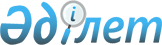 О выдаче разрешения на транзит через территорию Республики Казахстан частей самолета ТУ-154Б 85021 из Кыргызской Республики в Республику КореяПостановление Правительства Республики Казахстан от 28 июня 2000 года N 961

      В соответствии с Законом Республики Казахстан от 18 июня 1996 года Z960009_ "Об экспортном контроле вооружений, военной техники и продукции двойного назначения" и постановлением Правительства Республики Казахстан от 11 августа 1999 года N 1143 P991143_ "Отдельные вопросы транзита продукции, подлежащей экспортному контролю" Правительство Республики Казахстан постановляет: 

      1. Разрешить транзит через территорию Республики Казахстан из Кыргызской Республики в Республику Корея частей самолета ТУ-154Б 85021, поставляемых акционерным обществом открытого типа "Национальная Авиакомпания "Кыргызстан аба Жолдору" (город Бишкек, Кыргызской Республики) для "J.М TRADING CORP" в лице "YONG KOOK CHO" (Республика Корея) по контракту N 2020259 от 19 октября 1999 года, согласно приложению 1. 

      2. Министерству транспорта и коммуникаций Республики Казахстан обеспечить осуществление транзитной перевозки железнодорожным транспортом груза через территорию Республики Казахстан с соблюдением особых мер безопасности в соответствии с действующими Соглашением о международном железнодорожном грузовом сообщении и другими нормативными правовыми актами, по маршруту перемещения согласно приложению 2. 

      3. Таможенному комитету Министерства государственных доходов Республики Казахстан в установленном законодательном порядке обеспечить контроль за транзитом частей самолета ТУ-154Б 85021 через территорию Республики Казахстан. 

      4. Министерству энергетики, индустрии и торговли Республики Казахстан принять необходимые меры в целях реализации настоящего постановления. 

      5. Настоящее постановление вступает в силу со дня подписания. 

 

     Премьер-Министр     Республики Казахстан

                                                 Приложение 1                                        к постановлению Правительства                                                   Республики Казахстан                                          от 28 июня 2000 года N 961 



 

              Перечень частей самолета ТУ-154Б 85021, поставляемых              акционерным обществом открытого типа "Национальная              Авиакомпания "Кыргызстан аба Жолдору" (город Бишкек,          Кыргызская Республика) для "J.М TRADING CORP" (Республика            Корея), по контракту N 2020259 от 19 октября 1999 года__________________________________________________________________________N  |      Наименование авиационно-               |  Тип     |   Общая п/п |        технических изделий                  |          |стоимость в     |                                             |          |долларах США____|_____________________________________________|__________|____________ 1   Правый ОЧК                                    Фрагмент     1937.062   Закрылок внешний правый                       Фюзеляжа     3007.963   Дефлектор правый                              ТУ-154Б      158.834   Предкрылок правый внешний                     85021        155.385   Предкрылок правый внутренний                               232.416   Элерон правый                                              232.417   Створки среднего двигателя                                 155.388   Носок правого ОЧК                                          618.069   Съемная панель правого СЧК                                 110.4910  Створки ВСУ                                                483.4011  Панель плота правого СЧК                                   86.3212  Обтекатель правого СЧК                                     217.531   Левый ОЧК                                     Фрагмент     1574.512   Балка 3-го тех. отсека                        Фюзеляжа     1087.653   Дефлектор левый                               ТУ-154Б      155.384   Багажная полка 2-го салона                    85021        110.495   Элерон левый                                               232.416   Задний кок стабилизатора                                   186.457   Левый носок СЧК                                            600.678   Предкрылок внешний левый                                   232.419   Задний левый носок СЧК                                     428.1510  Панели обогрева стекол салона                              290.0411  Декоративные панели стекол салона                          431.8112  Первая правая дверь                                        232.4113  Съемная панель левого СЧК                                  638.7614  Носок левого ОЧК                                           232.4115  Руль направления                                           232.4116  Руль высоты                                                464.8217  Аварийные люки (1-л; 4-л)                                  232.4118  Два иллюминатора                                           61.7019  Кресло пилота                                              217.5320  Панели пола                                                579.391   Закрылок внешний левый                        Фрагмент     232.412   Закрылок                                      Фюзеляжа     232.413   Стабилизатор правая часть                     ТУ-154Б      1229.224   Передняя стойка шасси                         85021        1204.365   Нижняя часть                                               1229.226   Декоративная обшивка (потолочная)                          338.381   Гондолы левого и правого двигателя           Фрагмент      500.672   Подкос-подъемник шасси левый и пр.            Фюзеляжа     109.26 3   Левый СЧК (обе половины)                      ТУ-154Б      1639.20                                                   850211   4 стапеля                                                  107.002   Правый СЧК (обе половины)                                  1639.201   Правый фрагмент фюзеляжа с гермоштангоутом     Фрагмент     1173.07                                                   Фюзеляжа2   Фрагмент фюзеляжа 2 салона (правый)           ТУ-154Б      1173.07                                                   850211   Пол второго салона (задний фрагмент левый)                 966.802   Кабина пилотов и дно кабины пилотов                        1122.181   Крыша 2-го салона (задний фрагмент)           Фрагмент     1122.102   Крыша салона (2-л)                            Фюзеляжа     1122.183   Фрагмент правой части фюзеляжа с дверью (2-л) ТУ-154Б      1122.18                                                   850211   3-й технический отсек правая часть                         1122.182   3-й технический отсек левая часть                          1122.18  1   Правая половина (СЧК) центроплана            Фрагмент     1104.922   Гондолы шасси левая и правая                 Фюзеляжа      497.213   Обтекатель левого ОЧК                         ТУ-154Б      245.154   Кресла 10 блоков                              85021        604.251   Дно 1-го салона, левая часть (1-л)                         1260.292   Кресла 10 блоков                                           794.161   Левая половина центроплана                                1588.322   Колеса                                                     338.383   Балки закрылков                                            82.524   Створки гондол двигателей                                  162.285   ВНА воздухозаборника среднего двигателя                    186.451   Верхняя часть киля                                         134.662   Левая половина стабилизатора                               186.453   Воздухозаборник среднего двигателя                         409.854   Стойки шасси левая и правая                               1460.565   Внутренний левый закрылок                                  232.416   Обтекатели левого и правого СЧК                            776.891   Пол 2-го салона, задний фрагмент (правый)                 1439.842   Отсек ВСУ                                                  369.563   Багажные полки салона                                      232.411   Пол 1-го салона, правая часть                              776.892   2 кресла 10 блоков                                         583.531   Фрагмент фюзеляжа 1-го (правый)                            797.612   Фрагмент фюзеляжа 1-го (левый)                             797.61  3   Светильник (центральный)                                   493.764   Индивидуальное освещение                                   193.365   Декоративная обшивка                                       176.10     ИТОГО                         50000 (пятьдесят тысяч) долларов США

                                                 Приложение 2                                        к постановлению Правительства                                                   Республики Казахстан                                          от 28 июня 2000 года N 961 



 

       Маршрут перемещения частей самолета ТУ-154Б 85021 через территорию Республики Казахстан 

      Маршрут перемещения осуществляется по следующему направлению: 

1. Грузоотправитель: Акционерное общество открытого типа "Национальная Авиакомпания "Кыргызстан аба Жолдару" (город Бишкек, Кыргызская Республика) Станция отправления: Бесотра-Кыргыз, Кыргызская Республика;Станция назначения: Находка Дальневосточной железной дороги;Станция погранперехода: Луговая-Локоть (Республика Казахстан);     Получатель: Компания "J.М TRADING CORP" в лице "YONG  KOOK  CHO" (Республика Корея)       (Специалисты: Мартина Н.А,,                   Петрова Г.В.)
					© 2012. РГП на ПХВ «Институт законодательства и правовой информации Республики Казахстан» Министерства юстиции Республики Казахстан
				